1.	Name and Contact InformationName (First and Last)	Badge Name	Certification #	School District	School	Work Address	C/S/Z	Work Telephone	Cell	Work Email	Personal Email	Home Address	C/S/Z	2.	Registrants may attend any sessions, but please indicate your main instructional program area for planning purposes.3.	Summer Conference Registration Options and Rates4.	Payment (paper registration by check or purchase order)8/1/2021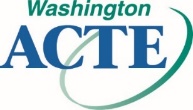 WASHINGTON ASSOCIATION FOR CAREER AND TECHNICAL EDUCATIONWA-ACTE Summer Conference Registration FormAugust 8-11, 2021WA-ACTE, PO Box 315, Olympia WA 98507-0315Tel: 360-786-9286 • taa@wa-acte.org • www.wa-acte.org(please check one only)(please check one only) WACTA-Administrators WAAE-Agricultural WSBEA-Business WA-CCER-Career Counseling & Employment Readiness WASTS-Skilled & Technical Sciences WAME-Marketing WITEA-Technology / STEM WA-FACSE-Family and Consumer Sciences  HSCTE-Health Science ASL-American Sign LanguagePlease note: In-Person and Hybrid registrations will be automatically switched to Virtual registrations in the event we are unable to hold an in-person conference. When your registration form is submitted you are registered for the conference whether your registration is paid for by credit card, check, or purchase order. Due to the virtual content of this conference, no cancellations will be accepted and no refunds will be given for any registration fees.  Dues are individual, non-transferable, and non-refundable.  Sessions available to earn clock hours until August 25.Registration OptionsRegistration includes WA-ACTE membership dues and25 clock hours (15 STEM).EarlyBirdThruJune 30AdvanceJuly 1toJuly 31LateOnsiteAfterJuly 31RequiredMustCheckOneProfessional $450 $500 $550 Onsite Hybrid OnlinePlease choose how you would like to attend Summer Conference.  This can be changed at any time by emailing taa@wa-acte.org.Life (WA-ACTE Life members only.) $375 $425 $475 Onsite Hybrid OnlinePlease choose how you would like to attend Summer Conference.  This can be changed at any time by emailing taa@wa-acte.org.Retired (Must not be employed by a school district for this rate.) $185 $235 $285 Onsite Hybrid OnlinePlease choose how you would like to attend Summer Conference.  This can be changed at any time by emailing taa@wa-acte.org.Student / Retired Life (Must not be employed by a school district for this rate.) $150 $200 $250 Onsite Hybrid OnlinePlease choose how you would like to attend Summer Conference.  This can be changed at any time by emailing taa@wa-acte.org.Additional Options Onsite Hybrid OnlinePlease choose how you would like to attend Summer Conference.  This can be changed at any time by emailing taa@wa-acte.org.Hand’s-On Training Using VCarve Pro in Your CNC Program(starts 8/7) Limited to 15 Attendees | 6 additional STEM Clock HoursSOLD OUTSOLD OUTSOLD OUT Onsite Hybrid OnlinePlease choose how you would like to attend Summer Conference.  This can be changed at any time by emailing taa@wa-acte.org.Teachers Taking FlightCANCELLEDCANCELLEDCANCELLED Onsite Hybrid OnlinePlease choose how you would like to attend Summer Conference.  This can be changed at any time by emailing taa@wa-acte.org.National ACTE Membership $80 $80 $80 Onsite Hybrid OnlinePlease choose how you would like to attend Summer Conference.  This can be changed at any time by emailing taa@wa-acte.org.Administrators – WACTA Membership $75 $75 $75 Onsite Hybrid OnlinePlease choose how you would like to attend Summer Conference.  This can be changed at any time by emailing taa@wa-acte.org.Agricultural – WAAE Membership $170 $170 $170 Onsite Hybrid OnlinePlease choose how you would like to attend Summer Conference.  This can be changed at any time by emailing taa@wa-acte.org.Business – WSBEA Membership $35 $35 $35 Onsite Hybrid OnlinePlease choose how you would like to attend Summer Conference.  This can be changed at any time by emailing taa@wa-acte.org.Career Counseling & Employment Readiness – WA-CCER Membership $25 $25 $25 Onsite Hybrid OnlinePlease choose how you would like to attend Summer Conference.  This can be changed at any time by emailing taa@wa-acte.org.Family and Consumer Sciences / ASL – WA-FACSE Membership  $25 $25 $25 Onsite Hybrid OnlinePlease choose how you would like to attend Summer Conference.  This can be changed at any time by emailing taa@wa-acte.org.Marketing – WAME Membership  $25 $25 $25 Onsite Hybrid OnlinePlease choose how you would like to attend Summer Conference.  This can be changed at any time by emailing taa@wa-acte.org.Technology / STEM – WITEA Membership  $25 $25 $25 Onsite Hybrid OnlinePlease choose how you would like to attend Summer Conference.  This can be changed at any time by emailing taa@wa-acte.org.Skilled & Technical Sciences – WASTS Membership $25 $25 $25 Onsite Hybrid OnlinePlease choose how you would like to attend Summer Conference.  This can be changed at any time by emailing taa@wa-acte.org.Health Science – HSCTE Membership $20 $20 $20 Onsite Hybrid OnlinePlease choose how you would like to attend Summer Conference.  This can be changed at any time by emailing taa@wa-acte.org. Purchase Order	#Accounts Payable Email to Send Invoices:Please email purchase orders to: taa@wa-acte.org Check	(Payable to WA-ACTE)Online registration by credit card only…go to:https://wa-acte.regfox.com/2021-wa-acte-summer-conferenceTotal Balance Due	$Do you have any special needs?Do you have any special needs?Do you have any special needs?